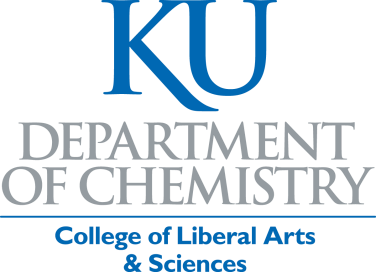 Jayhawk ChemScholarsFirst Year Chemistry Scholarship ProgramThe Jayhawk ChemScholars Program is designed to identify talented high school students who are interested in pursuing a degree in Chemistry at KU.  The program provides financial assistance coupled with enhanced advising to make sure entering first year chemistry majors are positioned to succeed in their studies.  We especially encourage first-generation students, underrepresented minorities, and women to apply.  Once in the program, all chemistry majors in good standing will receive additional scholarship support in their sophomore and junior years.  Students showing outstanding promise in coursework and/or research will also be eligible for additional awards and scholarships throughout their time as chemistry majors at KU.  The Department of Chemistry is committed to helping and supporting our majors and have dedicated significant resources towards ensuring your success.  As an example, the Department of Chemistry awarded over $250,000 in awards and scholarships to undergraduates in 2022.  The criteria for selection for a Freshman Chemistry Scholarship are:Declaration of a major in ChemistryCompleted application (attached)Solid academic record in high school with 3.0 or higher GPA.At least one letter of recommendationShort narrative about your academic goals and interestsChemistry First Year Scholarship ProgramScholarship ApplicationPLEASE TYPE OR PRINTName 	Last	First	MICurrent Address 	Number and Street	City	State	ZIP CodePermanent Address 	Number and Street	City	State	ZIP CodeE-mail Address 	KU ID# 	(if known)Phone Number Home		Cell 	High School 	High School Address  	GPA		On what scale?	= AHave you applied and been accepted to KU	_____Yes		_____No III. LETTERS OF RECOMMENDATION	One or more letters of recommendation from qualified individuals (e.g., instructors, counselors, coaches). These should be sent via email or regular mail on your behalf to the address below. IV. SHORT ESSAY	Please attach a short essay (~100 words) outlining your academic interests and goals. Use the space provided on page 3 or include a separate essay.Signature	DateSUBMIT THIS COMPLETED APPLICATION NO LATER THAN AUGUST 15th TO THE CHEMISTRY DEPARTMENT OFFICE AT THE FOLLOWING ADDRESS:THE UNIVERSITY OF KANSASDepartment of Chemistry – Chemistry Freshman Scholarship Program Attn: Lindsey Roe1567 Irving Hill Rd., 1140 Gray-Little HallLawrence, KS 66045or by Email: lindseyp@ku.eduEssay Section